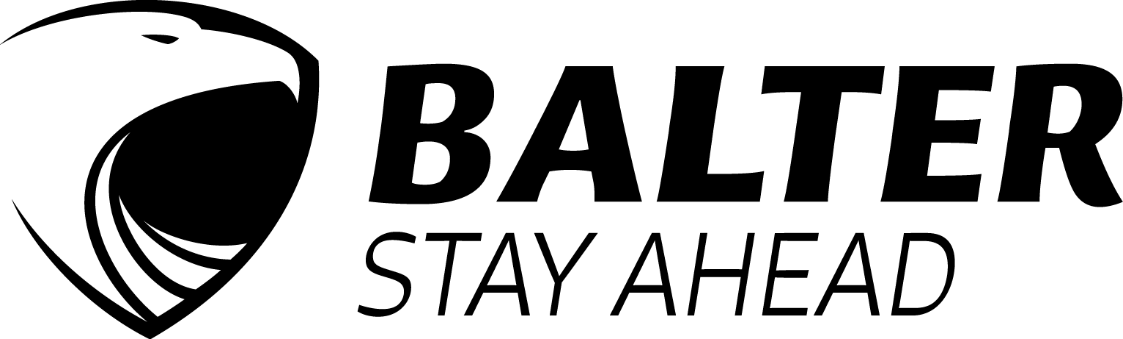 Vorlage Klingelschilder Balter EVO Türstationen